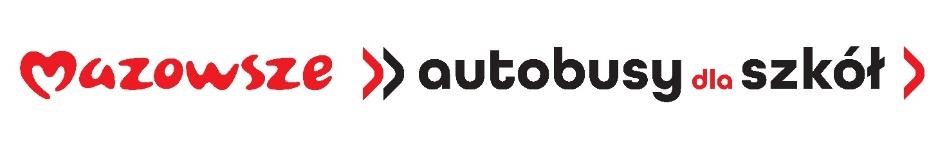 Gmina  Huszlew zakupiła nowy   Autobus szkolny na  potrzeby dowozu  uczniów do Zespołu Szkolno- Wychowawczego w Huszlewie  w związku z  otrzymanym  dofinansowaniem  od   Samorządu  Województwa  Mazowieckiego w ramach  Mazowieckiego Instrumentu Wsparcia  „Autobusy dla mazowieckich szkół „ Kwota dofinansowania  ze  środków  pomocy  Województwa  Mazowieckiego  - 300 000,00zł Kwota dofinansowania  ze Środków własnych  (wkład własny ) -  466 413,00zł   w tym VAT 143 313,00złCałkowity koszt zakupu AUTOBUSU  766 413,00zł    w tym  VAT  143 313,00zł  .